ПРАЙСМы предлагаем  широкий спектр профессионального малоэтажного каркасного строительства: каркасные дома, бани, беседки, дачные туалеты, душевые кабины, хоз.блоки и многое др.Доставка оговаривается отдельно.Душ Дачный, Дачный VIP, а так же  Хозблоки «1»  и «2»  собираются по месту или доставляются в сборе.Душ  VIP Особый  и  Хозблоки «3»  и  «4»  собираются по месту в течении 5-7 дней.Окраска заказанных изделий возможна в любой цвет по желанию Заказчика.Установка туалетовКопка ямы под бочкуЗасыпка дна ямы дренажомУстановка железной бочки 250 лЗакопка бочки, планировка вынутой землиУстановка 4-х фундаментных бетонных блоков 200*200*300 ммОбмазка битумной мастикой фундаментаУстановка туалетаСтоимость работ, включая бочку, дренаж, фундамент, мастику составляет  5000 р.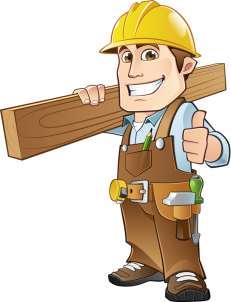 Плотницко-столярная Мастерская603135, г.Н.Новгород, пр-т Ленина, д.59Тел. 8-910-875-27-07№НаименованиеОписаниеЦенаТУАЛЕТЫ1СтроительОснование из бруса 100*50 мм, обработанное битумной мастикой. Каркас из бруса 50*50 мм. Пол -строганная доска 50*100 мм, наружная отделка «американка» строганная доска хвоя. Кровля ондулин. Обработка цветной пропиткой  . Стульчак в комплекте.12 000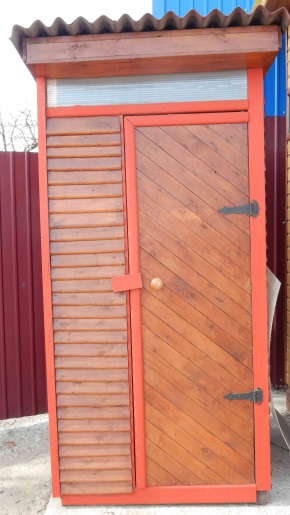 2Строитель   ЭкономОснование из бруса 100*50 мм, обработанное битумной мастикой. Каркас из бруса 50*50 мм. Пол -строганная доска 50*100 мм, наружная отделка строганная доска 16*90мм  хвоя. Кровля ондулин. Обработка цветной пропиткой.  Стульчак в комплекте.11 0003СолнышкоОснование из бруса 100*50 мм, обработанное битумной мастикой. Каркас из бруса 50*50 мм. Пол -строганная доска 50*100 мм, наружная отделка вагонка хвоя. Кровля поликарбонат 8 мм. Обработка цветной пропиткой  . Стульчак в комплекте12 000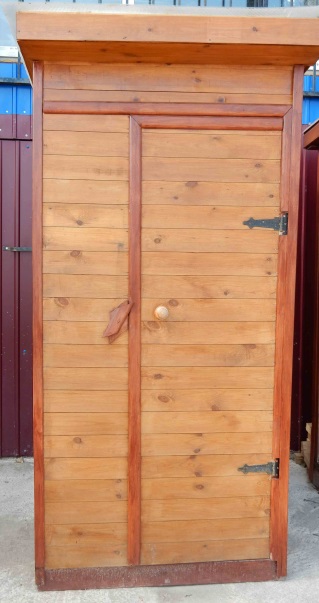 4ДачныйОснование из бруса 100*50 мм, обработанное битумной мастикой. Каркас из бруса 50*50 мм. Пол -строганная доска 50*100 мм, наружная отделка вагонка /имитация бруса/ фальцовка. Кровля ондулин. Обработка цветной пропиткой  . Стульчак в комплекте12 0005ТеремокОснование из бруса 100*50 мм, обработанное битумной мастикой. Каркас из бруса 50*50 мм. Пол -строганная доска 50*100 мм, наружная отделка вагонка хвоя. Кровля ондулин. Обработка цветной пропиткой. .Стульчак в комплекте15000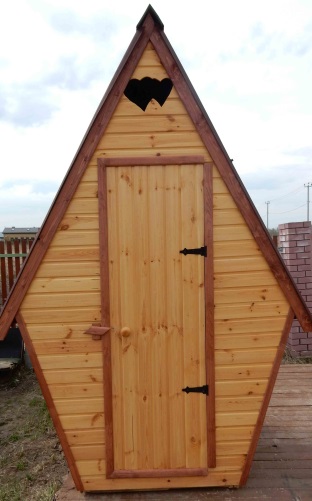 6Теремок VIPОснование из бруса 100*50 мм, обработанное битумной мастикой. Каркас из бруса 50*50 мм. Пол -строганная доска 50*100 мм, наружная отделка вагонка хвоя. Кровля профлист С-10 или ондулин.  Потолок изнутри обшит вагонкой. Обработка цветной пропиткой.  Стульчак в комплекте (мягкая сидушка). Снабжен фановой трубой для отвода неприятного запаха.22 000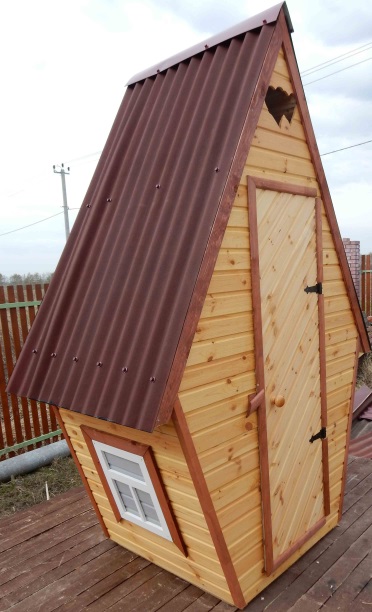 7Санузел+душеваяОснование из бруса 100*50 мм, обработанное битумной мастикой. Каркас из бруса 50*50 мм. Пол -строганная доска 36*150 мм, наружная отделка вагонка хвоя. Кровля профлист С-10. Обработка цветной пропиткой  в 2 слоя. В санузле установлены  унитаз  и угловая раковина+ бак для воды с электроподогревом. Площадь такого санузла 1,5*2,8 м.   Душевая оборудована так же, как душ «Дачный»85 000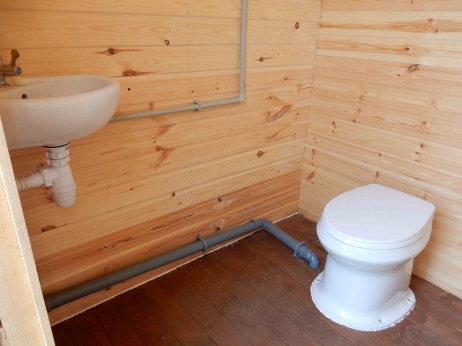 ДУШ1ДачныйДушевая оборудована баком из ПНД  объемом 200л.   Бак упакован снизу и по бокам пенопластом толщ.100мм. Сверху бак закрыт крышей из поликарбоната 8 мм, плотно пришитой к стропилам. Это позволяет, нагретой от солнца воде, долго не остывать.Бак снабжен системой перелива и закачки воды. Внутри душевой установлена лейка, позволяющая создать эффект дождя. Для удобства  пользования в душевой предусмотрены  окна, мыльница, вешалки для одежды и держатели полотенец. Для защиты от влаги внутри душевая в душевой предусмотрены занавески ПВХ. Обработка внутренних стен и пола  душевой выполнена  яхтным лаком  в 2 слоя. Пол снаружи и внутри обработан антисептической пропиткой. Нижняя обвязка душевой  выполнена из  бруса 50*100мм, брус обработан  битумной мастикой. Снаружи душевая обработана пропиткой в 2 слоя.37 000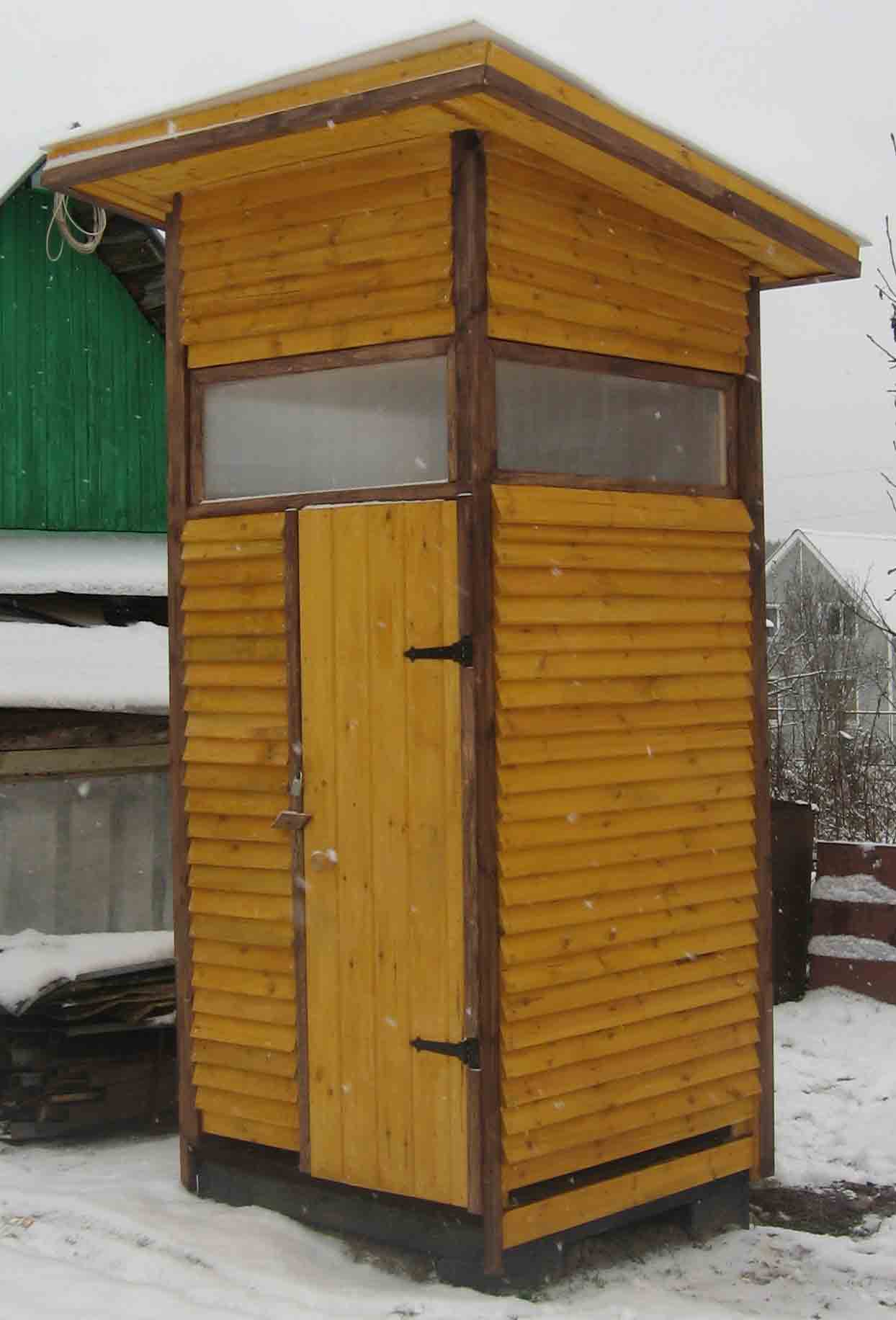 2Дачный VIPДуш  выполнен и оборудован так же, как и Дачный +   электроподогрев бака душевой.40 0003VIP ОсобыйДуш  оборудован в основе так же, как и Дачный.  Кабина каркасная 4*2м  , утеплена (лето-зима), имеет предбанник , с дровяным бойлером (без печки), с душевым поддоном, септиком, с накопительным баком под воду.130 000ХОЗБЛОК «1»1СарайОснование 150*200 см из бруса 100*100 мм, обработанное битумной мастикой. Каркас из бруса 100*50 мм. Пол -строганная доска 50*100 мм, наружная отделка вагонка, фальцовка, имитация бруса, блок-хаус, деревянный сайдинг . Кровля ондулин. Обработка цветной пропиткой  . договорная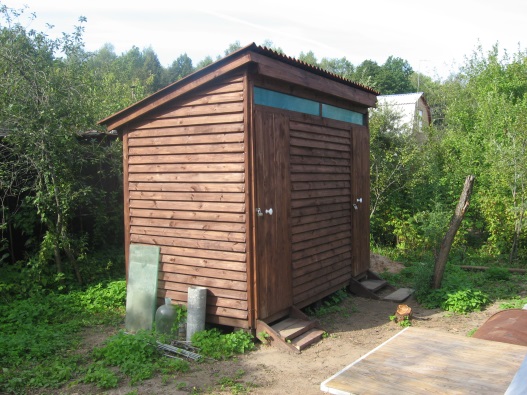 ХОЗБЛОК «2»1Сарай+дровяникОснование 150*250 см из бруса 100*100 мм, обработанное битумной мастикой. Каркас из бруса 50*50 мм и 50*100 мм.  Пол -строганная доска 50*100 мм, наружная отделка вагонка/фальцовка/ имитация бруса/деревянный сайдинг . Кровля ондулин. Обработка цветной пропиткой  . договорная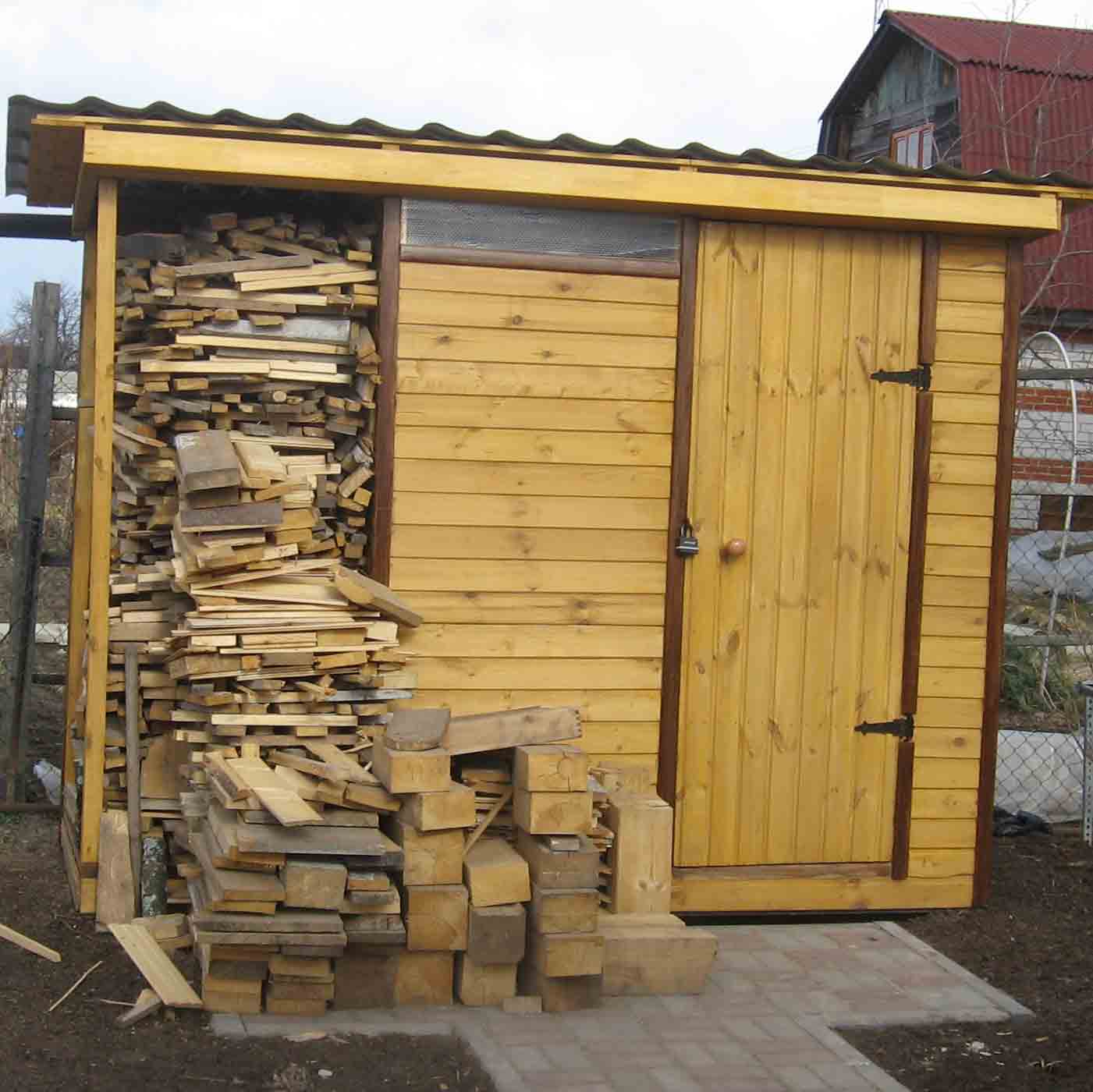 2Дровяник+туалетОснование 150*250 см из бруса 100*100 мм, обработанное битумной мастикой. Каркас из бруса 50*50 мм. Пол -строганная доска 50*100 мм, наружная отделка вагонка /фальцовка/имитация бруса/деревянный сайдинг.  Кровля ондулин. Обработка цветной пропиткой  .Туалетный стульчак в комплекте. договорная3Сарай+туалетОснование 150*250 см из бруса 100*100 мм, обработанное битумной мастикой. Каркас из бруса 50*50 мм. Пол -строганная доска 50*100 мм, наружная отделка вагонка /фальцовка/имитация бруса/деревянный сайдинг . Кровля ондулин. Обработка цветной пропиткой . Туалетный стульчак в комплекте.договорная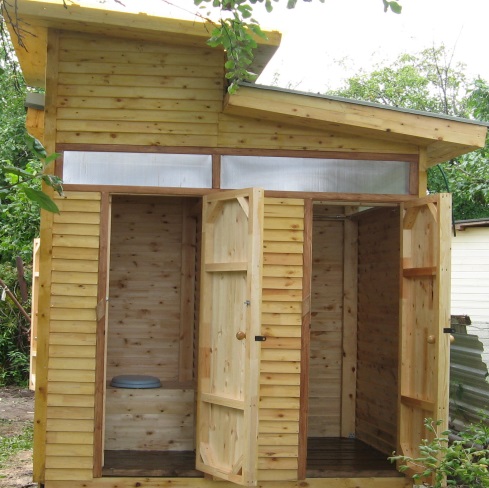 4Сарай+душеваяОснование 150*300 см из бруса 100*100 мм, обработанное битумной мастикой. Каркас из бруса 50*50 мм. Пол -строганная доска 50*100 мм, наружная отделка вагонка /фальцовка/имитация бруса/деревянный сайдинг. Кровля ондулин. Обработка цветной пропиткой  . Душевая оборудована так же, как душ Дачный.договорная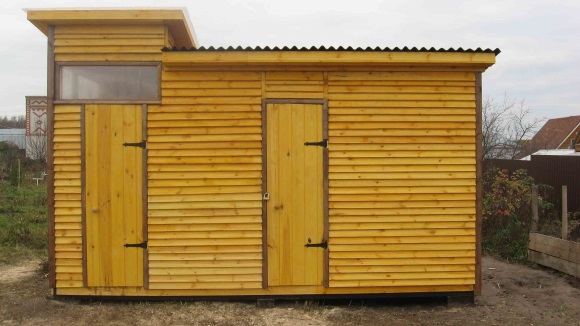 5Душевая +туалетОснование 150*300 см из бруса 100*100 мм, обработанное битумной мастикой. Каркас из бруса 50*50 мм. Пол -строганная доска 50*100 мм, наружная отделка вагонка /фальцовка/имитация бруса/деревянный сайдинг. Кровля ондулин. Обработка цветной пропиткой  . Душевая оборудована так же, как душ Дачный. Стульчак в комплекте.договорная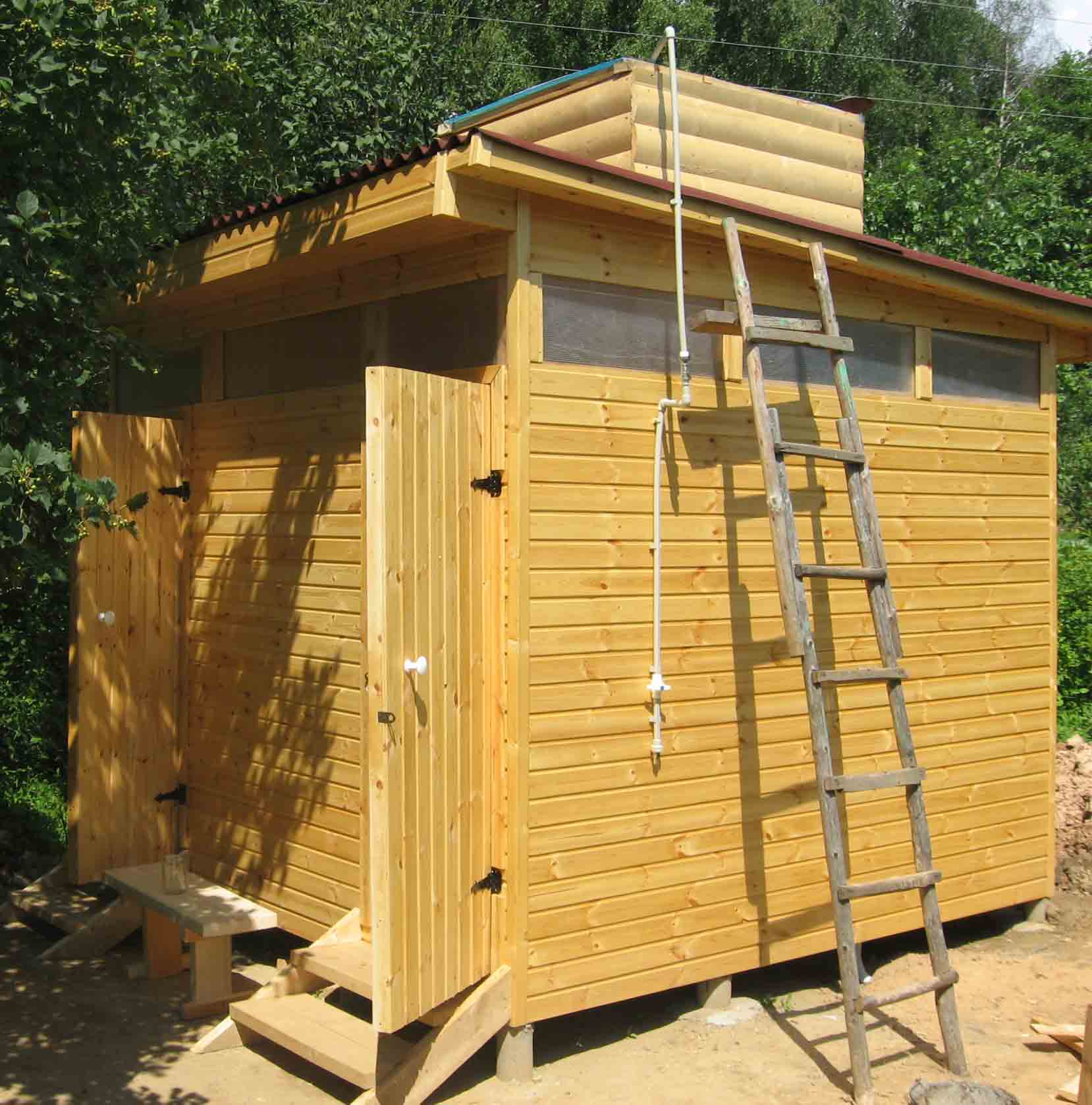 ХОЗБЛОК «3»1Сарай+душ+туалетСтоимость хозблоков зависит от площади пола и применяемых  материалов. От 7 000 руб. до 11 000 руб. за 1 м2 пола.2Сарай+дровяник+туалетСтоимость хозблоков зависит от площади пола и применяемых  материалов. От 7 000 руб. до 11 000 руб. за 1 м2 пола.3Сарай+дровяник+душСтоимость хозблоков зависит от площади пола и применяемых  материалов. От 7 000 руб. до 11 000 руб. за 1 м2 пола.ХОЗБЛОК «4»1Сарай+туалет+душ+дровяникКаркасные домаМинимальные сроки возведения: 2-3 месяца до въезда. Низкие расходы на отопление. Нет периода усадки. Стены сразу готовы к любой отделке. Привлекательная стоимость дома под ключ.От 11 000 руб до 25 000 руб. за 1 м2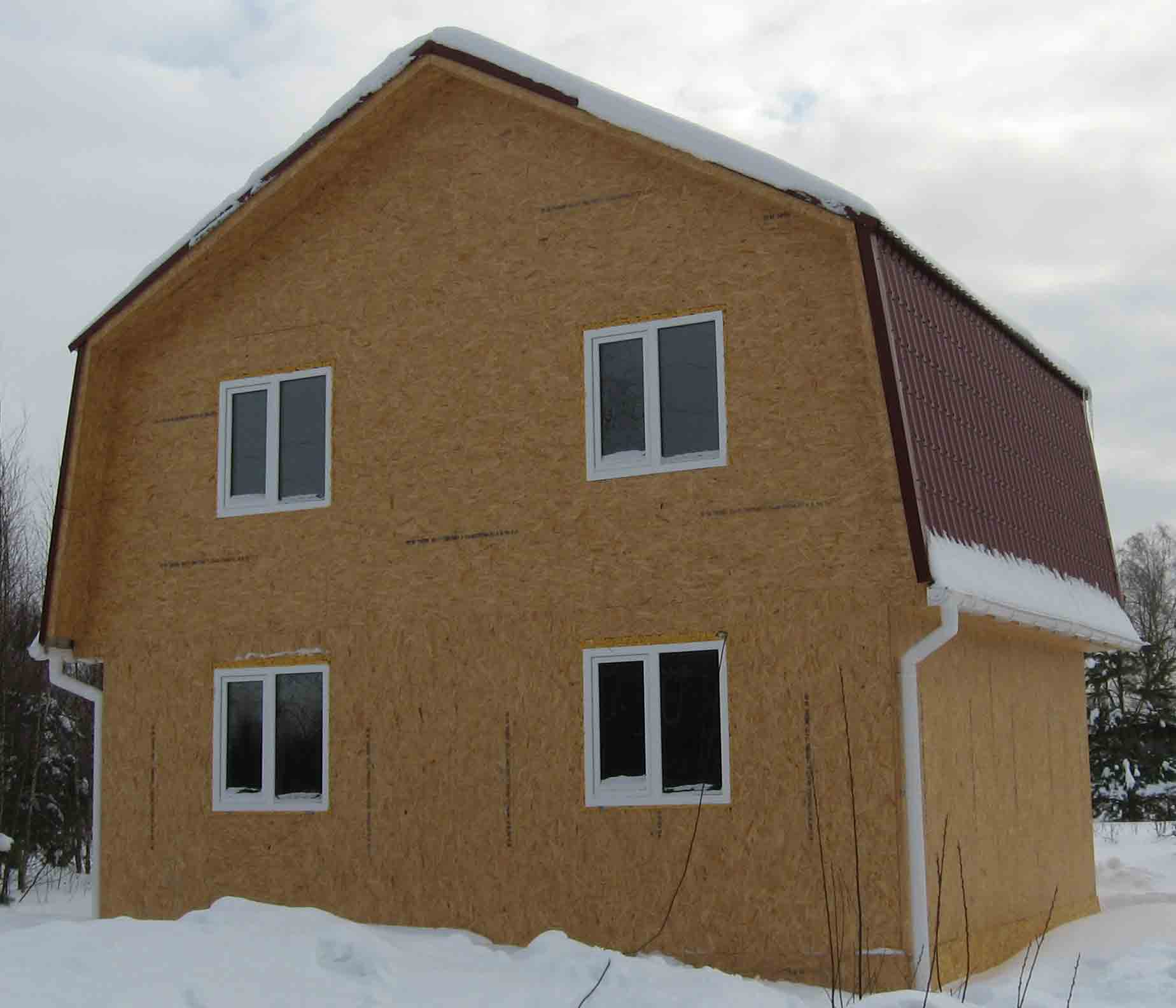 БаниСтроительство  каркасных бань. Сборка рубленных бань. Внутренняя отделка  бань любого типа со шлифовкой бруса, канапаткой швов. Строительство фундамента здания и печи, устройство чаш водоотвода септика. Установка  печи. Прорезка оконных и дверных проемов с устройством окосячек или обсада.  Грамотная консультация по строительству и реконструкции бань.договорная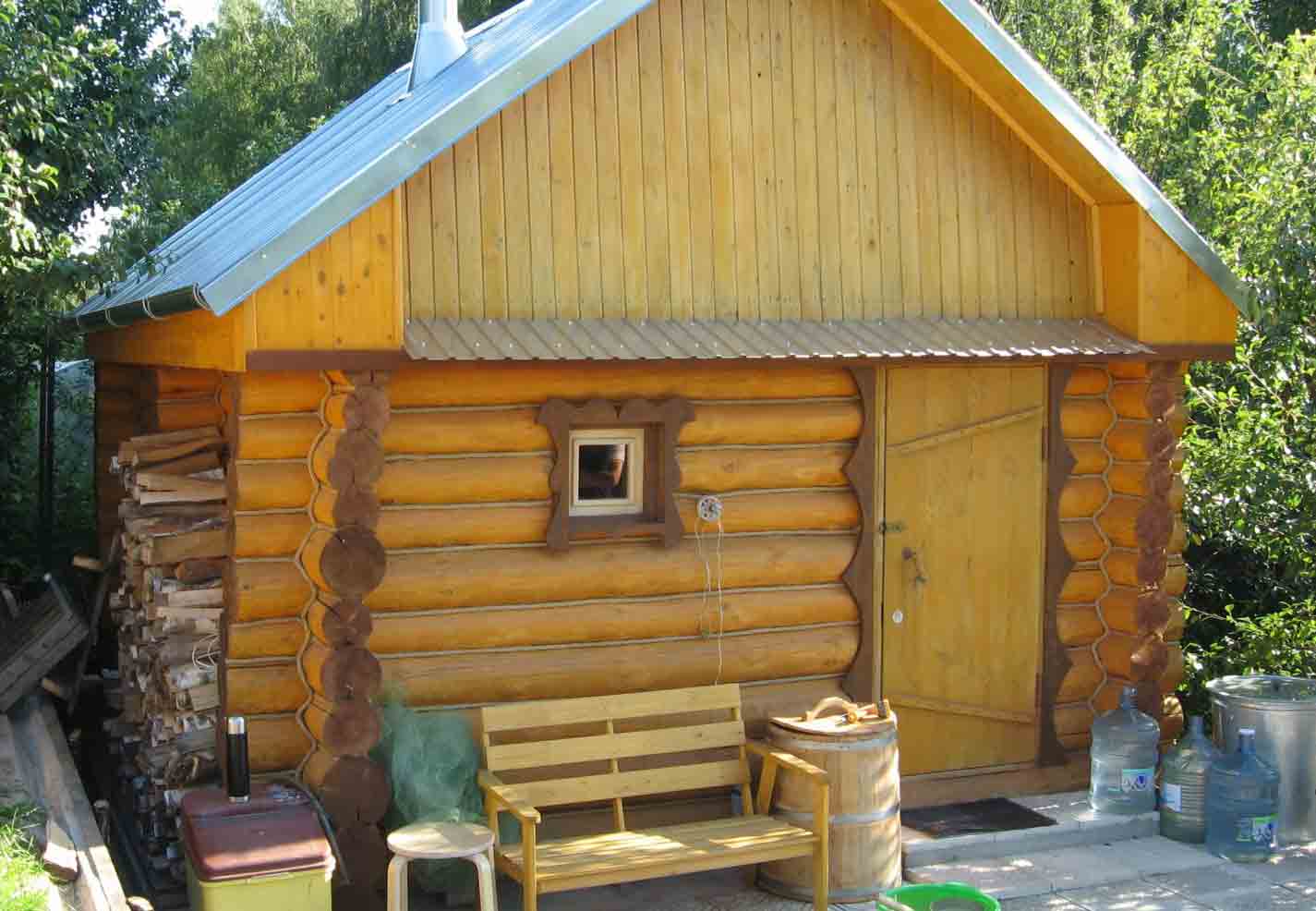 Беседки Беседка – это маленький уголочек рая на вашем участке. Утреннее чаепитие или ужин в кругу семьи, дружеская беседа или шумная компания – и все это на свежем воздухе под пенье птиц и благоухание цветов.договорная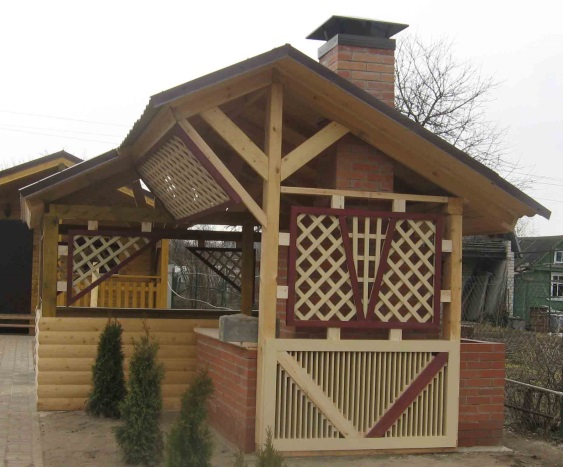 Декоративные решеткидоговорная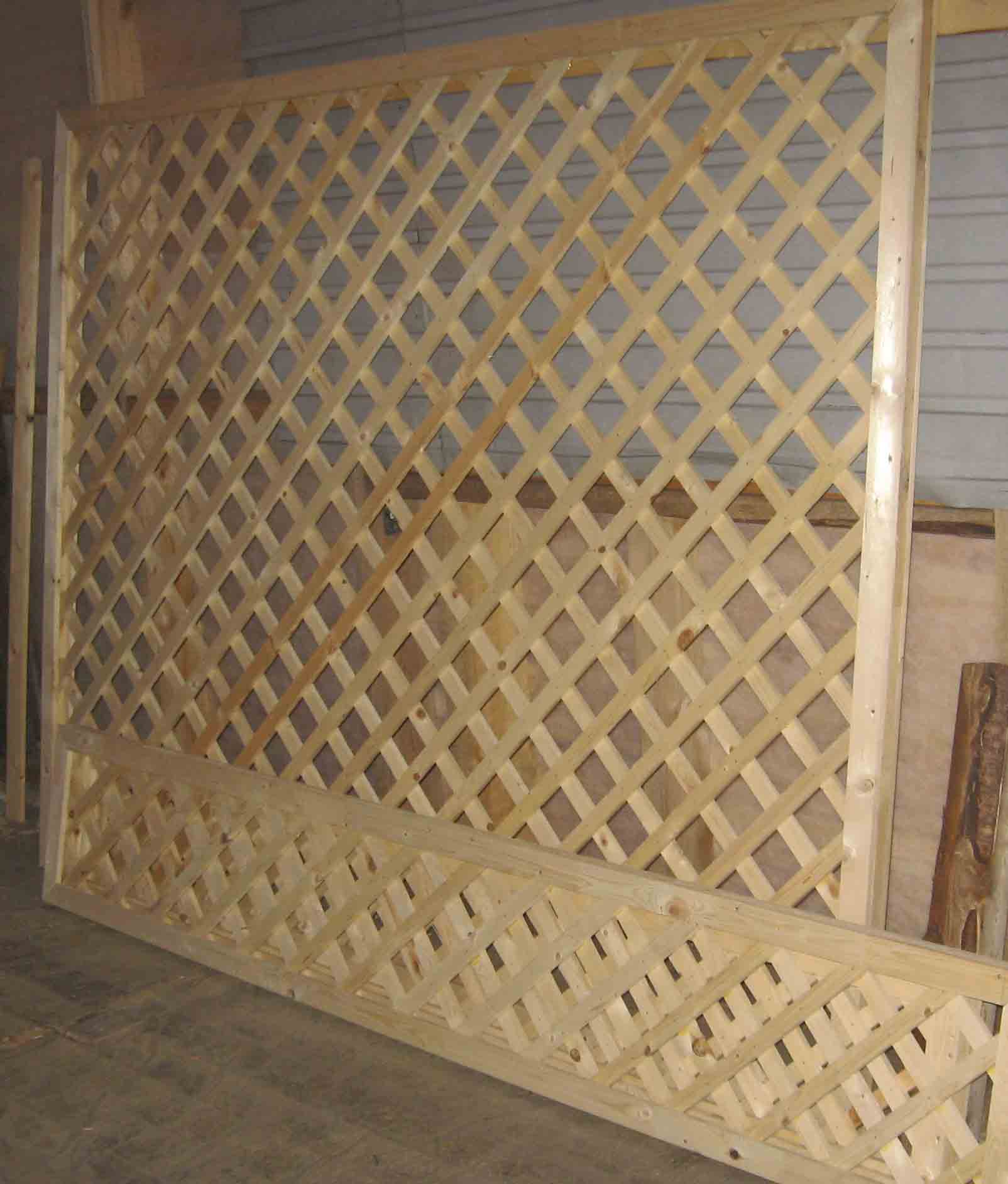 ПесочницаПесочница имеет 2 скамейки и декоративную крышу  от солнца.  Снабжена крышкой для закрытия песка. Размер 1,5м*1,5м.14  000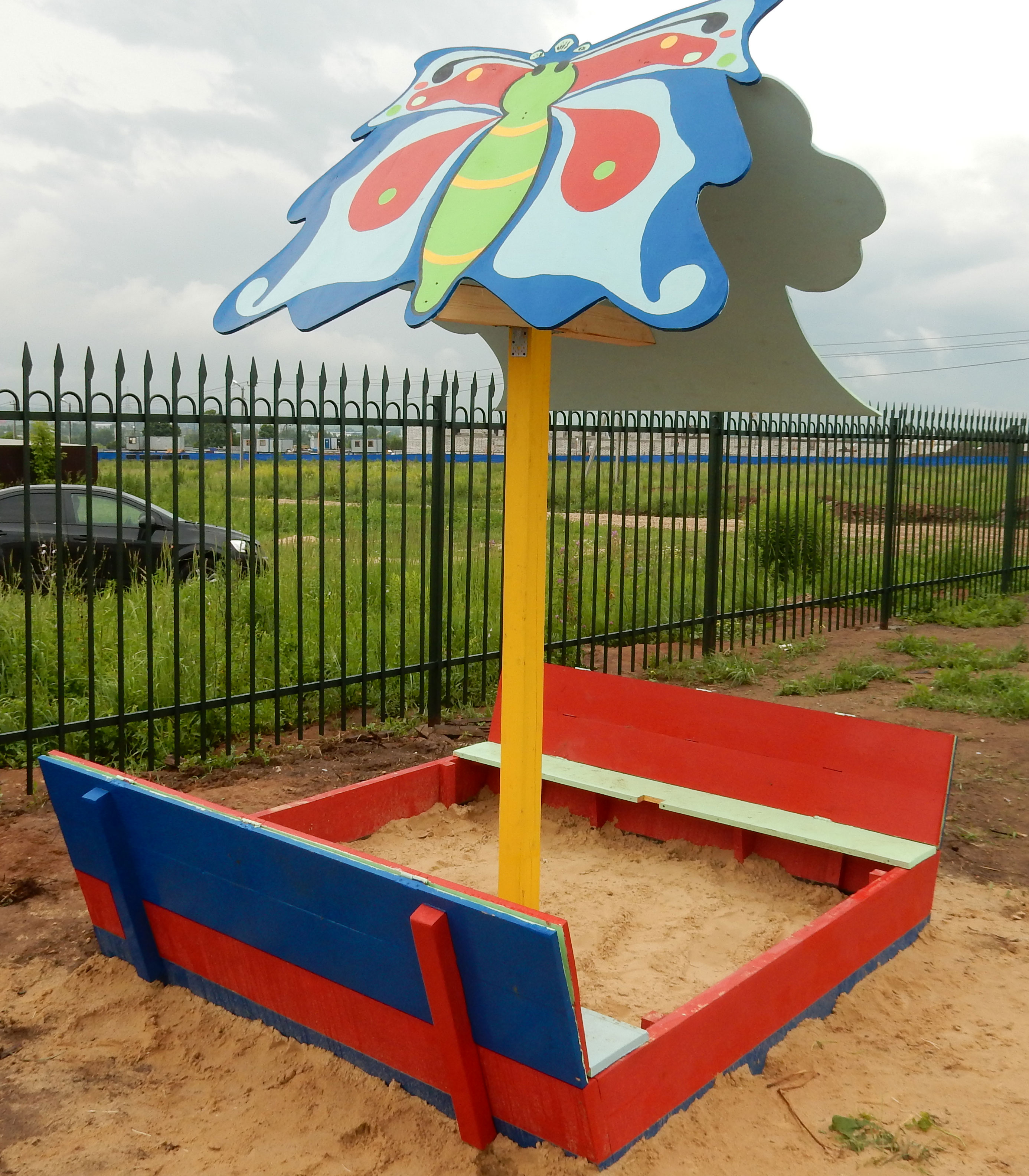 